		Accord		Concernant l’adoption de Règlements techniques harmonisés 
de l’ONU applicables aux véhicules à roues et aux équipements 
et pièces susceptibles d’être montés ou utilisés sur les véhicules 
à roues et les conditions de reconnaissance réciproque 
des homologations délivrées conformément à ces Règlements*(Révision 3, comprenant les amendements entrés en vigueur le 14 septembre 2017)_______________		Additif 73 − Règlement ONU no 74		Révision 3 − Amendement 2Complément 2 à la série 02 d’amendements − Date d’entrée en vigueur : 4 janvier 2023		Prescriptions uniformes relatives à l’homologation des véhicules 
de catégorie L1 en ce qui concerne l’installation des dispositifs d’éclairage et de signalisation lumineuseLe présent document est communiqué uniquement à titre d’information. Le texte authentique, juridiquement contraignant, est celui du document ECE/TRANS/WP.29/2022/102.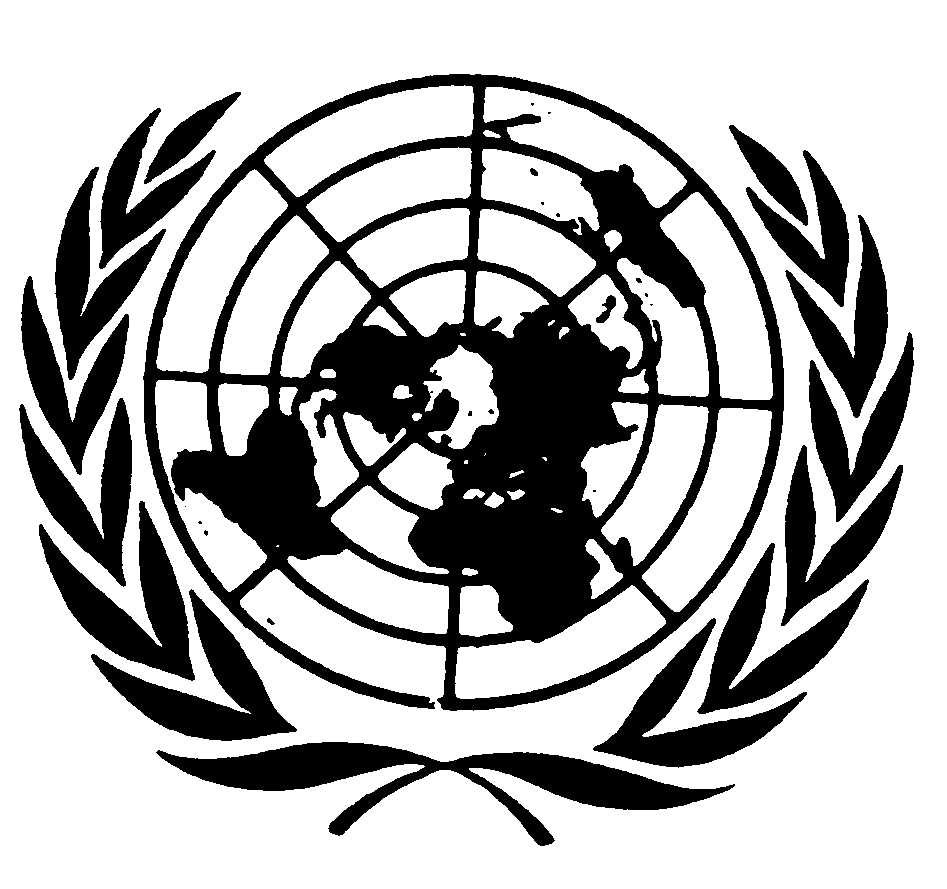 Paragraphe 6.1.7, lire :« 6.1.7	Branchements électriques Le ou les feux-croisement peuvent rester allumés en même temps que le ou les feux-route.Toutefois, lorsque le véhicule est équipé d’un ou de plusieurs feux-route secondaires homologués conformément aux Règlements ONU nos 113 ou 149, l’un au moins des feux suivants doit rester allumé avec le ou les feux-route secondaires :a)	Feu(x)-croisement ;b)	Feu-route primaire homologué conformément aux Règlements ONU nos 113 ou 149 ;c)	Feu-route de classe A ou B homologué en application de la série 01 et des séries ultérieures d’amendements au Règlement ONU no 149. ». Paragraphe 6.2.1 et note de bas de page *, lire :« 6.2.1	Nombre...i)	La classe A, B, AS*, BS, CS, DS ou ES du Règlement ONU no 149 ;j)	La classe C ou V de la série 01 et des séries ultérieures d’amendements au Règlement ONU no 149. ».	*	Projecteurs de la classe A du Règlement ONU no 113 à modules DEL ou de la classe AS du Règlement ONU no 149 à modules DEL seulement sur les véhicules dont la vitesse par construction ne dépasse pas 25 km/h. ».E/ECE/324/Rev.1/Add.73/Rev.3/Amend.2−E/ECE/TRANS/505/Rev.1/Add.73/Rev.3/Amend.2E/ECE/324/Rev.1/Add.73/Rev.3/Amend.2−E/ECE/TRANS/505/Rev.1/Add.73/Rev.3/Amend.216 février 2023